COURSE OVERVIEW:We reserve the right to withhold your certificate until competency has been achieved.Elleebana’s lash lift treatment is the hottest trend in the eyelash industry that allows you to offer your customers luscious lifting natural lashes that will last for weeks, all in the blink of an eye. This course arms you with the detailed concept of lash lifting as well as the hidden tips to mastering your technique to achieve the perfect lift every time. Our theory session commences with product knowledge and understanding of the delicate eye area that you are working with, contraindications and how to consult for this treatment.  The detailed explanation of the science of lash lifting is a key component to understanding the treatment and how to achieve optimal results.You are guided through the cost and income potential of lash lifting to build your marketability. Our hand selected trainer will then demonstrate to you a lash lift in detail – we take our time walking through the treatment step by step and showcasing the common mistakes made and how to correct these errors to ensure your results are flawless and to build your confidence.You will then work on a model under the careful guidance and instruction of our trainer paying close attention to the key elements of lash lifting. No longer can you expect a one day class with Elleebana as your course, knowledge retention and applying your new found skills will continue through your online component of this Elleebana 2020 Evolved training program.  The online component will include a case study submission of before and after images for assessment after your training date to further ensure you have been able to retain and apply your new found skills.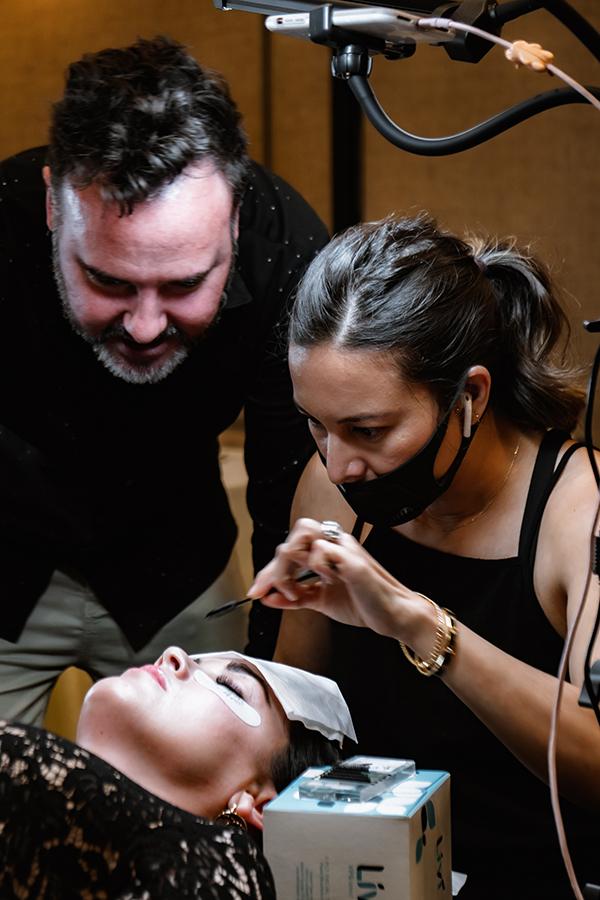 TOPICS WE COVER:• Science of lash lifting, active ingredients, and the ingredient trends we are seeing• Exposure to the various adhesives available• Storage guidance and tips• Eye and Eyelash anatomy and structure• Business, room set up and cleanliness• Client/technician wellbeing and self-care• Comprehensive procedure knowledge on the Elleebana method and detailed instructions on mastering the technique of Lash Lift• Health, safety and sanitation – for your clients and for yourself• Pre-procedure preparations and contra-indications• Product information and usage and storage guides for the products• Consultation, reactions and the importance of indemnity and legal requirements such as insurance• Patch testing and mastering the art of eyelash tinting• Eye shapes and face considerations and key tips to craft the perfect lift for your client• Cost of treatment and income potential• Elleebana facial Acupressure for a new approach to client treatments• Frequently asked questions• Reversed and relaxed treatments as well as lower lash care• Homecare advise and recommended aftercare• Taking a good before and after images• Frequently asked questions and trainers tips/important notes• Case Study submissions explained• Competitions for building your business• Criteria Checklist formCOURSE PRICE:   $600COURSE OVERVIEW:We reserve the right to withhold your certificate until competency has been achieved.Elleebana’s lash lift treatment is the hottest trend in the eyelash industry that allows you to offer your customers luscious lifting natural lashes that will last for weeks, all in the blink of an eye. This course arms you with the detailed concept of lash lifting as well as the hidden tips to mastering your technique to achieve the perfect lift every time. Our theory session commences with product knowledge and understanding of the delicate eye area that you are working with, contraindications and how to consult for this treatment.  The detailed explanation of the science of lash lifting is a key component to understanding the treatment and how to achieve optimal results.You are guided through the cost and income potential of lash lifting to build your marketability. Our hand selected trainer will then demonstrate to you a lash lift in detail – we take our time walking through the treatment step by step and showcasing the common mistakes made and how to correct these errors to ensure your results are flawless and to build your confidence.You will then work on a model under the careful guidance and instruction of our trainer paying close attention to the key elements of lash lifting. No longer can you expect a one day class with Elleebana as your course, knowledge retention and applying your new found skills will continue through your online component of this Elleebana 2020 Evolved training program.  The online component will include a case study submission of before and after images for assessment after your training date to further ensure you have been able to retain and apply your new found skills.TOPICS WE COVER:• Science of lash lifting, active ingredients, and the ingredient trends we are seeing• Exposure to the various adhesives available• Storage guidance and tips• Eye and Eyelash anatomy and structure• Business, room set up and cleanliness• Client/technician wellbeing and self-care• Comprehensive procedure knowledge on the Elleebana method and detailed instructions on mastering the technique of Lash Lift• Health, safety and sanitation – for your clients and for yourself• Pre-procedure preparations and contra-indications• Product information and usage and storage guides for the products• Consultation, reactions and the importance of indemnity and legal requirements such as insurance• Patch testing and mastering the art of eyelash tinting• Eye shapes and face considerations and key tips to craft the perfect lift for your client• Cost of treatment and income potential• Elleebana facial Acupressure for a new approach to client treatments• Frequently asked questions• Reversed and relaxed treatments as well as lower lash care• Homecare advise and recommended aftercare• Taking a good before and after images• Frequently asked questions and trainers tips/important notes• Case Study submissions explained• Competitions for building your business• Criteria Checklist formCOURSE PRICE:$600A non-refundable booking fee applies and is included in the above mentioned price and full payment is required to secure your position at a class. Your trainer will advise the cost of the booking fee.COURSE INCLUSIONS:A student’s lash lifting kit valued at $175 with a minimum of 15 applications. You also receive a pack of eye pads, a pack of micro brushes, Elleeplex after care, an isolator tool, instructional copyrighted manual, criteria checklist, student’s exam, access to promotional flyers file, promotional images and a posters for printing and a certificate upon submission of a minimum of 5 before and after images that are successful.IMPORTANT TIMES:Our lash lifting class runs for 7 hours on your first day however your course continues after you leave with an online component. You will have three months to submit your before and after images for assessment. We have a lot to cover and we are extremely passionate about you getting the most from this class so please be prepared.MODEL REQUIRED:Depending on the class size you might be required to provide a model. If the class has even numbers of attendees, then the class can work on each other however this will be determined by your trainer and the venue booking the workshop. If you are required to have the treatment performed on you, please arrive with no eye makeup and ensure you are not contraindicated for this treatment.Click here to view the contraindications.PLEASE NOTE:1. A non-refundable booking fee applies for each individual cancellation. Full payment is required to secure a student’s position at a course.2. We reserve the right to withhold issuing of a certificate until competency has been achieved.3. All trainers in the United States are not direct employees of Elleebana. When you purchase a course from a trainer please ensure you read and understand and agree to all of their terms, conditions and refund policies. All approved and certified Elleebana Trainers are listed on our website *this price is quoted for the first attendee only and travel/additional attendee cost apply**Price is subject to change